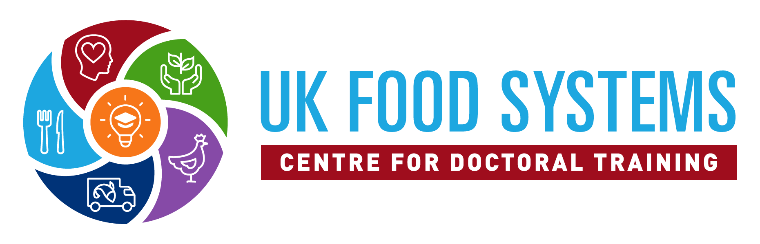 PART 1a: UKFS-CDT APPLICATION FORM 2023DOWNLOADING, USING AND FILLING IN YOUR APPLICATION FORM.This Application Form is an interactive Word Form that has editable fields that need to bepopulated in ‘Microsoft Word’, on either a PC or an Apple Mac.Please follow the steps below to help you fill in the Application Form successfully:Please save the ‘UKFS-CDT - App Form 2023’ to your desktop or documents folder. Rename the document as follows, making sure to include your name at the end:‘UKFS-CDT - App Form 2023 <NAME>’Your newly saved ‘UKFS-CDT - App Form 2023’ must then be opened in ‘Microsoft Word’ for the editable fields to work and for the form to be saved correctly.Once your Application Form is successfully opened in ‘Microsoft Word’ you are ready to fill in the editable fields and complete your application. Once you have populated a field you can either ‘tab’ to the next field, or ‘mouse click’ to a chosen field. You can save your progress at any time.Once you have completed, checked and are happy with your application, please then attach it to the University of Greenwich Online Admissions Portal. You will find this information on page 8.Please repeat the same procedure for the UKFS-CDT REFEREE form and the UKFS-CDT EDI form.UKFS-CDT APPLICATION FORM 2023Before starting the application form, please read the guidelines provided on the Doctoral Programme page of the UKFS-CDT website carefully.UK FOOD SYSTEMS FOCAL RESEARCH INTEREST (Please select up to 3) – This data is collected for statistical purposes and will not be used as a selection criterion.STATEMENT OF MOTIVATIONWe are interested to learn about your motivation for applying to the UKFS-CDT programme.APPLICATION TRACKSThe UKFS-CDT has nine academic partners:  NRI of the University of Greenwich (lead institution), UCL, Royal Veterinary College, IBERS at Aberystwyth University, Centre for Food Policy at City University, University of Sussex, and Brunel University London; and two leading agricultural research institutes, NIAB EMR and Rothamsted Research.Detailed information about the respective partners is provided on the Doctoral Programme page of the UKFS-CDT website – please read all the information and consider your options carefully.Please confirm your selection in the box below.Please select your studentship/s of choice from the list below (Please select between 1-9 options)Please motivate why you have selected the chosen institution/s above
(100 words max)EDUCATION: ONE (Please list with the most recent first)EDUCATION: TWOEDUCATION: THREEPROFESSIONAL QUALIFICATIONSRESEARCH EXPERIENCE: ONE (Please provide up to 3 relevant research experience, with the most recent first)RESEARCH EXPERIENCE: TWORESEARCH EXPERIENCE: THREEWORKPLACE EXPERIENCE: ONE (Please provide up to 5 relevant workplace experience, with the most recent first)WORKPLACE EXPERIENCE: TWOWORKPLACE EXPERIENCE: THREEWORKPLACE EXPERIENCE: FOURWORKPLACE EXPERIENCE: FIVEENGLISH LANGUAGE REQUIREMENT FOR INTERNATIONAL APPLICANTSHave you recently obtained acceptable English language qualification or test result no more than two years prior to the proposed date of enrolment? (For guidelines on English Language Requirement please refer to the UKFS-CDT webpage)Please find detailed instructions for the application process on the last page.INSTRUCTIONSPlease attach this application form (Part 1a: UKFS-CDT Application Form) to the University of Greenwich Online Admissions Portal at:https://nelson.gre.ac.uk/pls/prod/bwskalog.P_DispLoginNonTogether with your completed application form, attach the EDI Form (Part 1b UKFS-CDT EDI form) and the Referee Form (Part 1c UKFS-CDT REFEREE form).Please complete Part 2: University of Greenwich online application at the above web link following these instructions:Complete sections:NameAddress (Permanent, Mailing)Statistical InformationProgramme InformationPlease select: Associate Postgraduate Research – Food Systems PGR Pathway to Level 8 for Programme of Study.Do not complete the following sections below:EmploymentReferee DetailsQualificationsPrevious / Current EducationPlease ensure you have uploaded the required documents to the ‘Qualifications’ Section, ‘Attach transcripts’ portal:	Part 1a: UKFS-CDT application form, completed	Part 1b: EDI form, completed	Part 1c: Referee form, completed	Academic transcript(s)	Curriculum vitaeFinally, please sign and submit the online application.For more detail, please visit: foodsystems-cdt.ac.uk/doctoral-programmeQueries: info@foodsystems-cdt.ac.ukADMINISTRATIVE USE ONLYADMINISTRATIVE USE ONLYAPPLICATION NO.Please note the UKFS-CDT implements a blind recruitment process: Please do not list your name or any other protected characteristics that may be used to identify you in this form (e.g., age, address or location, ethnicity, religion, sexuality, etc.)Please do not list your institutions or supervisors in sections STATEMENT OF MOTIVATION and APPLICATION TRACKS. This information will be collected in the later sections of this form.HEALTHY ANIMALSHEALTHY ECONOMYHEALTHY ENVIRONMENTHEALTHY PEOPLEHEALTHY SOCIETYWHY DO YOU BELIEVE YOU ARE A STRONG CANDIDATE AND THAT THE PROGRAMME REPRESENTS A GOOD FIT FOR YOU? (200 words max)PLEASE INDICATE YOUR AREAS OF RESEARCH INTEREST WITHIN THE UK FOOD SYSTEM. (200 words max)PLEASE HIGHLIGHT ANY PREVIOUS ACHIEVEMENT, SKILLS OR EXPERIENCE THAT DEMONSTRATES YOUR APTITUDE FOR INTERDISCIPLINARY RESEARCH. (200 words max)Brunel University, London Centre for Food Policy at City UniversityInstitute of Biological, Environmental and Rural Sciences at Aberystwyth UniversityNatural Resources Institute of the University of GreenwichNIAB EMRRothamsted ResearchRoyal Veterinary CollegeUniversity of SussexUCLUNIVERSITY ATTENDEDUNIVERSITY ATTENDEDUNIVERSITY ATTENDEDPLEASE INDICATE INSTITUTION LOCATIONPLEASE INDICATE INSTITUTION LOCATIONPLEASE INDICATE INSTITUTION LOCATIONPLEASE INDICATE INSTITUTION LOCATIONPLEASE INDICATE INSTITUTION LOCATIONPLEASE INDICATE INSTITUTION LOCATIONPLEASE INDICATE INSTITUTION LOCATIONPLEASE INDICATE INSTITUTION LOCATIONPLEASE INDICATE INSTITUTION LOCATIONPLEASE INDICATE INSTITUTION LOCATIONPLEASE INDICATE INSTITUTION LOCATIONPLEASE INDICATE INSTITUTION LOCATIONUKOVERSEASOVERSEASSTART YEAREND YEAREND YEAREND YEARDEGREE AWARDDEGREE AWARDDEGREE AWARDDEGREE AWARDDEGREE SUBJECTDEGREE SUBJECTDEGREECLASSIFICATION(actual or predicted)DEGREECLASSIFICATION(actual or predicted)DEGREECLASSIFICATION(actual or predicted)1ST1ST2:12:12:12:22:22:22:2PASSMERITMERITMERITDISTINCTIONDEGREECLASSIFICATION(actual or predicted)DEGREECLASSIFICATION(actual or predicted)DEGREECLASSIFICATION(actual or predicted)OTHER (Please state)OTHER (Please state)OTHER (Please state)OTHER (Please state)OTHER (Please state)DEGREE NOT YET COMPLETEDDEGREE NOT YET COMPLETEDDEGREE NOT YET COMPLETEDUNIVERSITY ATTENDEDUNIVERSITY ATTENDEDUNIVERSITY ATTENDEDPLEASE INDICATE INSTITUTION LOCATIONPLEASE INDICATE INSTITUTION LOCATIONPLEASE INDICATE INSTITUTION LOCATIONPLEASE INDICATE INSTITUTION LOCATIONPLEASE INDICATE INSTITUTION LOCATIONPLEASE INDICATE INSTITUTION LOCATIONPLEASE INDICATE INSTITUTION LOCATIONPLEASE INDICATE INSTITUTION LOCATIONPLEASE INDICATE INSTITUTION LOCATIONPLEASE INDICATE INSTITUTION LOCATIONPLEASE INDICATE INSTITUTION LOCATIONPLEASE INDICATE INSTITUTION LOCATIONUKOVERSEASOVERSEASSTART YEAREND YEAREND YEAREND YEARDEGREE AWARDDEGREE AWARDDEGREE AWARDDEGREE AWARDDEGREE AWARDDEGREE SUBJECTDEGREE SUBJECTDEGREECLASSIFICATION(actual or predicted)DEGREECLASSIFICATION(actual or predicted)DEGREECLASSIFICATION(actual or predicted)1ST1ST2:12:12:12:22:22:2PASSMERITMERITMERITDISTINCTIONDEGREECLASSIFICATION(actual or predicted)DEGREECLASSIFICATION(actual or predicted)DEGREECLASSIFICATION(actual or predicted)OTHER (Please state)OTHER (Please state)OTHER (Please state)OTHER (Please state)OTHER (Please state)DEGREE NOT YET COMPLETEDDEGREE NOT YET COMPLETEDDEGREE NOT YET COMPLETEDUNIVERSITY ATTENDEDUNIVERSITY ATTENDEDUNIVERSITY ATTENDEDPLEASE INDICATE INSTITUTION LOCATIONPLEASE INDICATE INSTITUTION LOCATIONPLEASE INDICATE INSTITUTION LOCATIONPLEASE INDICATE INSTITUTION LOCATIONPLEASE INDICATE INSTITUTION LOCATIONPLEASE INDICATE INSTITUTION LOCATIONPLEASE INDICATE INSTITUTION LOCATIONPLEASE INDICATE INSTITUTION LOCATIONPLEASE INDICATE INSTITUTION LOCATIONPLEASE INDICATE INSTITUTION LOCATIONPLEASE INDICATE INSTITUTION LOCATIONPLEASE INDICATE INSTITUTION LOCATIONUKOVERSEASOVERSEASOVERSEASOVERSEASSTART YEAREND YEAREND YEAREND YEARDEGREE AWARDDEGREE AWARDDEGREE AWARDDEGREE AWARDDEGREE SUBJECTDEGREE SUBJECTDEGREECLASSIFICATION(actual or predicted)DEGREECLASSIFICATION(actual or predicted)DEGREECLASSIFICATION(actual or predicted)1ST1ST2:12:12:12:22:22:22:2PASSMERITMERITDISTINCTIONDEGREECLASSIFICATION(actual or predicted)DEGREECLASSIFICATION(actual or predicted)DEGREECLASSIFICATION(actual or predicted)OTHER (Please state)OTHER (Please state)OTHER (Please state)OTHER (Please state)OTHER (Please state)DEGREE NOT YET COMPLETEDDEGREE NOT YET COMPLETEDDEGREE NOT YET COMPLETEDSTART DATE (dd/mm/yy)START DATE (dd/mm/yy)START DATE (dd/mm/yy)DURATIONDURATIONweeksUNDERGRADUATE DISSERTATIONPOSTGRADUATE DISSERTATIONOTHER, E.G., COMMERCIAL RESEARCH (Please state)OTHER, E.G., COMMERCIAL RESEARCH (Please state)OTHER, E.G., COMMERCIAL RESEARCH (Please state)OTHER, E.G., COMMERCIAL RESEARCH (Please state)OTHER, E.G., COMMERCIAL RESEARCH (Please state)OTHER, E.G., COMMERCIAL RESEARCH (Please state)INSTITUTIONSUPERVISOR (if applicable)SUPERVISOR (if applicable)SUPERVISOR (if applicable)SUPERVISOR (if applicable)PROJECT DETAILS Main aim(s), approaches taken and conclusions (100 words max)PROJECT DETAILS Main aim(s), approaches taken and conclusions (100 words max)PROJECT DETAILS Main aim(s), approaches taken and conclusions (100 words max)PROJECT DETAILS Main aim(s), approaches taken and conclusions (100 words max)PROJECT DETAILS Main aim(s), approaches taken and conclusions (100 words max)PROJECT DETAILS Main aim(s), approaches taken and conclusions (100 words max)PROJECT DETAILS Main aim(s), approaches taken and conclusions (100 words max)PROJECT DETAILS Main aim(s), approaches taken and conclusions (100 words max)PROJECT DETAILS Main aim(s), approaches taken and conclusions (100 words max)PROJECT DETAILS Main aim(s), approaches taken and conclusions (100 words max)PROJECT DETAILS Main aim(s), approaches taken and conclusions (100 words max)PROJECT DETAILS Main aim(s), approaches taken and conclusions (100 words max)PROJECT DETAILS Main aim(s), approaches taken and conclusions (100 words max)METHODS USEDMETHODS USEDACHIEVEMENTS/OUTCOMESACHIEVEMENTS/OUTCOMESACHIEVEMENTS/OUTCOMESACHIEVEMENTS/OUTCOMESACHIEVEMENTS/OUTCOMESACHIEVEMENTS/OUTCOMESACHIEVEMENTS/OUTCOMESACHIEVEMENTS/OUTCOMESACHIEVEMENTS/OUTCOMESACHIEVEMENTS/OUTCOMESACHIEVEMENTS/OUTCOMESACHIEVEMENTS/OUTCOMESACHIEVEMENTS/OUTCOMESSTART DATE (dd/mm/yy)START DATE (dd/mm/yy)START DATE (dd/mm/yy)DURATIONDURATIONweeksUNDERGRADUATE DISSERTATIONPOSTGRADUATE DISSERTATIONOTHER, E.G., COMMERCIAL RESEARCH (Please state)OTHER, E.G., COMMERCIAL RESEARCH (Please state)OTHER, E.G., COMMERCIAL RESEARCH (Please state)OTHER, E.G., COMMERCIAL RESEARCH (Please state)OTHER, E.G., COMMERCIAL RESEARCH (Please state)OTHER, E.G., COMMERCIAL RESEARCH (Please state)INSTITUTIONSUPERVISOR (if applicable)SUPERVISOR (if applicable)SUPERVISOR (if applicable)SUPERVISOR (if applicable)PROJECT DETAILS Main aim(s), approaches taken and conclusions (100 words max)PROJECT DETAILS Main aim(s), approaches taken and conclusions (100 words max)PROJECT DETAILS Main aim(s), approaches taken and conclusions (100 words max)PROJECT DETAILS Main aim(s), approaches taken and conclusions (100 words max)PROJECT DETAILS Main aim(s), approaches taken and conclusions (100 words max)PROJECT DETAILS Main aim(s), approaches taken and conclusions (100 words max)PROJECT DETAILS Main aim(s), approaches taken and conclusions (100 words max)PROJECT DETAILS Main aim(s), approaches taken and conclusions (100 words max)PROJECT DETAILS Main aim(s), approaches taken and conclusions (100 words max)PROJECT DETAILS Main aim(s), approaches taken and conclusions (100 words max)PROJECT DETAILS Main aim(s), approaches taken and conclusions (100 words max)PROJECT DETAILS Main aim(s), approaches taken and conclusions (100 words max)PROJECT DETAILS Main aim(s), approaches taken and conclusions (100 words max)METHODS USEDMETHODS USEDACHIEVEMENTS/OUTCOMESACHIEVEMENTS/OUTCOMESACHIEVEMENTS/OUTCOMESACHIEVEMENTS/OUTCOMESACHIEVEMENTS/OUTCOMESACHIEVEMENTS/OUTCOMESACHIEVEMENTS/OUTCOMESACHIEVEMENTS/OUTCOMESACHIEVEMENTS/OUTCOMESACHIEVEMENTS/OUTCOMESACHIEVEMENTS/OUTCOMESACHIEVEMENTS/OUTCOMESACHIEVEMENTS/OUTCOMESSTART DATE (dd/mm/yy)START DATE (dd/mm/yy)START DATE (dd/mm/yy)DURATIONDURATIONweeksUNDERGRADUATE DISSERTATIONPOSTGRADUATE DISSERTATIONOTHER, E.G., COMMERCIAL RESEARCH (Please state)OTHER, E.G., COMMERCIAL RESEARCH (Please state)OTHER, E.G., COMMERCIAL RESEARCH (Please state)OTHER, E.G., COMMERCIAL RESEARCH (Please state)OTHER, E.G., COMMERCIAL RESEARCH (Please state)OTHER, E.G., COMMERCIAL RESEARCH (Please state)INSTITUTIONSUPERVISOR (if applicable)SUPERVISOR (if applicable)SUPERVISOR (if applicable)SUPERVISOR (if applicable)PROJECT DETAILS Main aim(s), approaches taken and conclusions (100 words max)PROJECT DETAILS Main aim(s), approaches taken and conclusions (100 words max)PROJECT DETAILS Main aim(s), approaches taken and conclusions (100 words max)PROJECT DETAILS Main aim(s), approaches taken and conclusions (100 words max)PROJECT DETAILS Main aim(s), approaches taken and conclusions (100 words max)PROJECT DETAILS Main aim(s), approaches taken and conclusions (100 words max)PROJECT DETAILS Main aim(s), approaches taken and conclusions (100 words max)PROJECT DETAILS Main aim(s), approaches taken and conclusions (100 words max)PROJECT DETAILS Main aim(s), approaches taken and conclusions (100 words max)PROJECT DETAILS Main aim(s), approaches taken and conclusions (100 words max)PROJECT DETAILS Main aim(s), approaches taken and conclusions (100 words max)PROJECT DETAILS Main aim(s), approaches taken and conclusions (100 words max)PROJECT DETAILS Main aim(s), approaches taken and conclusions (100 words max)METHODS USEDMETHODS USEDACHIEVEMENTS/OUTCOMESACHIEVEMENTS/OUTCOMESACHIEVEMENTS/OUTCOMESACHIEVEMENTS/OUTCOMESACHIEVEMENTS/OUTCOMESACHIEVEMENTS/OUTCOMESACHIEVEMENTS/OUTCOMESACHIEVEMENTS/OUTCOMESACHIEVEMENTS/OUTCOMESACHIEVEMENTS/OUTCOMESACHIEVEMENTS/OUTCOMESACHIEVEMENTS/OUTCOMESACHIEVEMENTS/OUTCOMESEMPLOYERPOSITIONSTART DATE (dd/mm/yy)START DATE (dd/mm/yy)END DATE (dd/mm/yy)FULL TIMEPART TIMEPlease describe how this workplace experience has provided translatable skills and perspectives that can support your success in the UK food system doctoral programme (100 words max)Please describe how this workplace experience has provided translatable skills and perspectives that can support your success in the UK food system doctoral programme (100 words max)Please describe how this workplace experience has provided translatable skills and perspectives that can support your success in the UK food system doctoral programme (100 words max)Please describe how this workplace experience has provided translatable skills and perspectives that can support your success in the UK food system doctoral programme (100 words max)Please describe how this workplace experience has provided translatable skills and perspectives that can support your success in the UK food system doctoral programme (100 words max)Please describe how this workplace experience has provided translatable skills and perspectives that can support your success in the UK food system doctoral programme (100 words max)Please describe how this workplace experience has provided translatable skills and perspectives that can support your success in the UK food system doctoral programme (100 words max)Please describe how this workplace experience has provided translatable skills and perspectives that can support your success in the UK food system doctoral programme (100 words max)Please describe how this workplace experience has provided translatable skills and perspectives that can support your success in the UK food system doctoral programme (100 words max)Please describe how this workplace experience has provided translatable skills and perspectives that can support your success in the UK food system doctoral programme (100 words max)EMPLOYERPOSITIONSTART DATE (dd/mm/yy)START DATE (dd/mm/yy)END DATE (dd/mm/yy)FULL TIMEPART TIMEPlease describe how this workplace experience has provided translatable skills and perspectives that can support your success in the UK food system doctoral programme (100 words max)Please describe how this workplace experience has provided translatable skills and perspectives that can support your success in the UK food system doctoral programme (100 words max)Please describe how this workplace experience has provided translatable skills and perspectives that can support your success in the UK food system doctoral programme (100 words max)Please describe how this workplace experience has provided translatable skills and perspectives that can support your success in the UK food system doctoral programme (100 words max)Please describe how this workplace experience has provided translatable skills and perspectives that can support your success in the UK food system doctoral programme (100 words max)Please describe how this workplace experience has provided translatable skills and perspectives that can support your success in the UK food system doctoral programme (100 words max)Please describe how this workplace experience has provided translatable skills and perspectives that can support your success in the UK food system doctoral programme (100 words max)Please describe how this workplace experience has provided translatable skills and perspectives that can support your success in the UK food system doctoral programme (100 words max)Please describe how this workplace experience has provided translatable skills and perspectives that can support your success in the UK food system doctoral programme (100 words max)Please describe how this workplace experience has provided translatable skills and perspectives that can support your success in the UK food system doctoral programme (100 words max)EMPLOYERPOSITIONSTART DATE (dd/mm/yy)START DATE (dd/mm/yy)END DATE (dd/mm/yy)FULL TIMEPART TIMEPlease describe how this workplace experience has provided translatable skills and perspectives that can support your success in the UK food system doctoral programme (100 words max)Please describe how this workplace experience has provided translatable skills and perspectives that can support your success in the UK food system doctoral programme (100 words max)Please describe how this workplace experience has provided translatable skills and perspectives that can support your success in the UK food system doctoral programme (100 words max)Please describe how this workplace experience has provided translatable skills and perspectives that can support your success in the UK food system doctoral programme (100 words max)Please describe how this workplace experience has provided translatable skills and perspectives that can support your success in the UK food system doctoral programme (100 words max)Please describe how this workplace experience has provided translatable skills and perspectives that can support your success in the UK food system doctoral programme (100 words max)Please describe how this workplace experience has provided translatable skills and perspectives that can support your success in the UK food system doctoral programme (100 words max)Please describe how this workplace experience has provided translatable skills and perspectives that can support your success in the UK food system doctoral programme (100 words max)Please describe how this workplace experience has provided translatable skills and perspectives that can support your success in the UK food system doctoral programme (100 words max)Please describe how this workplace experience has provided translatable skills and perspectives that can support your success in the UK food system doctoral programme (100 words max)EMPLOYERPOSITIONSTART DATE (dd/mm/yy)START DATE (dd/mm/yy)END DATE (dd/mm/yy)FULL TIMEPART TIMEPlease describe how this workplace experience has provided translatable skills and perspectives that can support your success in the UK food system doctoral programme (100 words max)Please describe how this workplace experience has provided translatable skills and perspectives that can support your success in the UK food system doctoral programme (100 words max)Please describe how this workplace experience has provided translatable skills and perspectives that can support your success in the UK food system doctoral programme (100 words max)Please describe how this workplace experience has provided translatable skills and perspectives that can support your success in the UK food system doctoral programme (100 words max)Please describe how this workplace experience has provided translatable skills and perspectives that can support your success in the UK food system doctoral programme (100 words max)Please describe how this workplace experience has provided translatable skills and perspectives that can support your success in the UK food system doctoral programme (100 words max)Please describe how this workplace experience has provided translatable skills and perspectives that can support your success in the UK food system doctoral programme (100 words max)Please describe how this workplace experience has provided translatable skills and perspectives that can support your success in the UK food system doctoral programme (100 words max)Please describe how this workplace experience has provided translatable skills and perspectives that can support your success in the UK food system doctoral programme (100 words max)Please describe how this workplace experience has provided translatable skills and perspectives that can support your success in the UK food system doctoral programme (100 words max)EMPLOYERPOSITIONSTART DATE (dd/mm/yy)START DATE (dd/mm/yy)END DATE (dd/mm/yy)FULL TIMEPART TIMEPlease describe how this workplace experience has provided translatable skills and perspectives that can support your success in the UK food system doctoral programme (100 words max)Please describe how this workplace experience has provided translatable skills and perspectives that can support your success in the UK food system doctoral programme (100 words max)Please describe how this workplace experience has provided translatable skills and perspectives that can support your success in the UK food system doctoral programme (100 words max)Please describe how this workplace experience has provided translatable skills and perspectives that can support your success in the UK food system doctoral programme (100 words max)Please describe how this workplace experience has provided translatable skills and perspectives that can support your success in the UK food system doctoral programme (100 words max)Please describe how this workplace experience has provided translatable skills and perspectives that can support your success in the UK food system doctoral programme (100 words max)Please describe how this workplace experience has provided translatable skills and perspectives that can support your success in the UK food system doctoral programme (100 words max)Please describe how this workplace experience has provided translatable skills and perspectives that can support your success in the UK food system doctoral programme (100 words max)Please describe how this workplace experience has provided translatable skills and perspectives that can support your success in the UK food system doctoral programme (100 words max)Please describe how this workplace experience has provided translatable skills and perspectives that can support your success in the UK food system doctoral programme (100 words max)YESNON/A